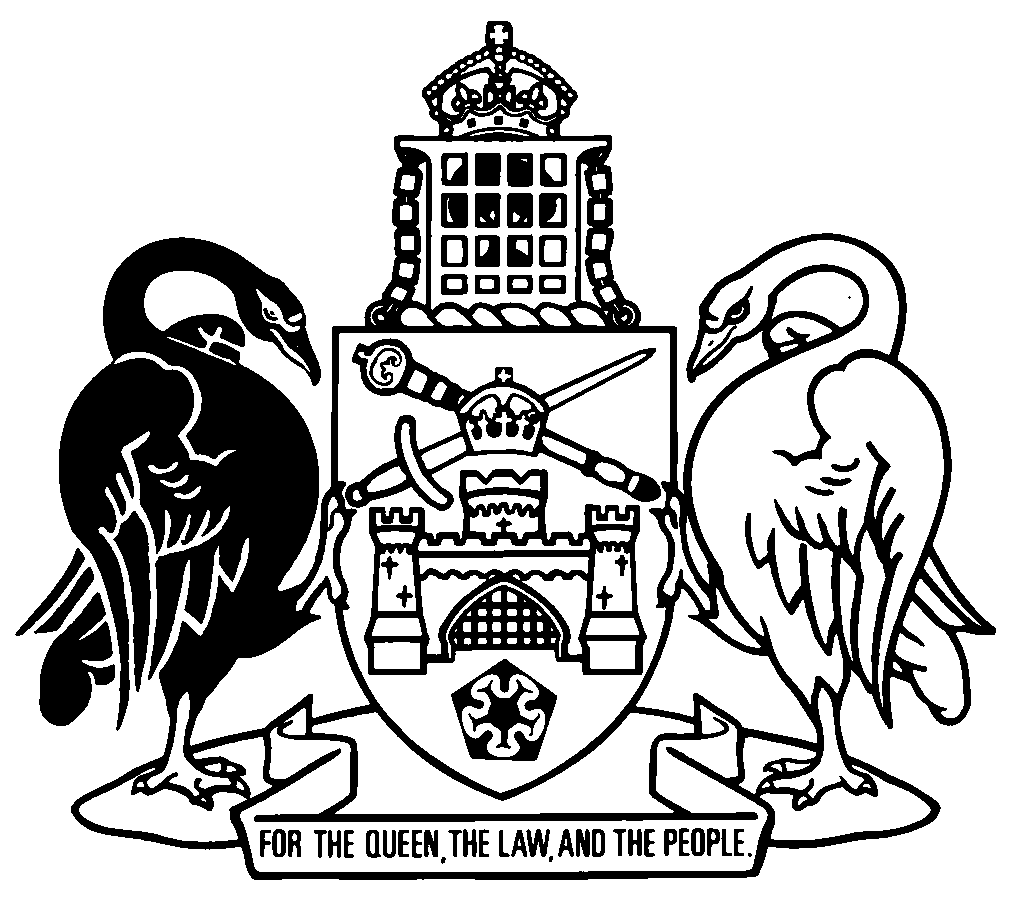 Australian Capital TerritoryLiquor Amendment Act 2024A2024-4Contents	Page	1	Name of Act	2	2	Commencement	2	3	Legislation amended	2Part 1	Liquor Act 2010	3	4	Commissioner or police may direct licensee to give security camera images
Section 145A (1) (a)	3Part 2	Liquor Regulation 2010	4	5	Licence conditions—requirements for security cameras—Act, s 31 (4)
Section 7A (3) (c)	4	6	Licence conditions
Schedule 1, new part 1.3A	4	7	Schedule 1, new sections 1.17A and 1.17B	6Australian Capital TerritoryLiquor Amendment Act 2024A2024-4An Act to amend the Liquor Act 2010 and the Liquor Regulation 2010The Legislative Assembly for the Australian Capital Territory enacts as follows:1	Name of ActThis Act is the Liquor Amendment Act 2024.2	CommencementThis Act commences 3 months after its notification day.Note	The naming and commencement provisions automatically commence on the notification day (see Legislation Act, s 75 (1)).3	Legislation amendedThis Act amends the Liquor Act 2010 and the Liquor Regulation 2010.Part 1	Liquor Act 20104	Commissioner or police may direct licensee to give security camera images
Section 145A (1) (a)substitute	(a)	a licensee has fitted 1 or more security cameras in accordance with a condition—	(i)	prescribed by regulation under section 31 (2) (a); or	(ii)	imposed by the commissioner under section 31 (2) (b); andPart 2	Liquor Regulation 20105	Licence conditions—requirements for security cameras—Act, s 31 (4)
Section 7A (3) (c)substitute	(c)	be stored by the licensee for—	(i)	at least 30 days; but	(ii)	not more than 90 days.6	Licence conditions
Schedule 1, new part 1.3AinsertPart 1.3A	Security cameras1.13A	Security camera conditions for bar and nightclub licencesThe conditions in this part—	(a)	are prescribed for a bar licence and nightclub licence issued at any time; and	(b)	prevail over a condition imposed by the commissioner under the Act, section 31 (2) (b) on a bar licence or nightclub licence to the extent of any inconsistency.1.13B	Security cameras to be fitted and operated on premises etcSecurity cameras must be fitted and operated on—	(a)	licensed premises for a bar licence or nightclub licence; and	(b)	any other land under the control of the licensee in the vicinity of the premises.1.13C	Requirements for security cameras	(1)	A security camera mentioned in section 1.13B must—	(a)	capture images continuously at a minimum rate of 6 frames per second; and	(b)	be connected to a video recorder that—	(i)	stores images captured by the camera; and	(ii)	complies with subsection (2).	(2)	The video recorder must—	(a)	for a digital video recorder—	(i)	record continuously at a minimum rate of 6 frames per second for each security camera connected to the video recorder; and	(ii)	be in an open format whether or not the recorder can produce exported images in a proprietary format; and	(b)	for a video cassette recorder—record continuously the images captured by each security camera connected to the video recorder; and	(c)	label the recording with the following information in a legible and retrievable form:	(i)	the time and date of the capture of images;	(ii)	the identity of the camera that captured the images, sufficient to identify the camera’s location.	(3)	Security camera images must—	(a)	be of adequate quality and detail to enable identification of a person; and	(b)	be recorded from the time the licensed premises is open to the public until 1 hour after the licensed premises are closed; and	(c)	be stored by the licensee for—	(i)	at least 30 days; but	(ii)	not more than 90 days.	(4)	In this section:video recorder means a digital video recorder or video cassette recorder that records video images from a security camera.7	Schedule 1, new sections 1.17A and 1.17Binsert1.17A	Security cameras must be visible	(1)	A security camera at licensed premises, or on any other land under the control of the licensee in the vicinity of the licensed premises, must be installed so that the camera is, as far as possible, clearly visible to people at the premises or on the land.	(2)	This condition applies to a licence issued at any time.1.17B	Signs about security cameras must be displayed	(1)	If a security camera is fitted at the licensed premises or on any other land under the control of the licensee in the vicinity of the licensed premises, a sign must be displayed at or near each entrance to the premises or land, stating that people may be recorded by security cameras at the premises or on the land.	(2)	This condition applies to a licence issued at any time.Endnotes1	Presentation speech	Presentation speech made in the Legislative Assembly on 29 November 2023.2	Notification	Notified under the Legislation Act on 28 March 2024.3	Republications of amended laws	For the latest republication of amended laws, see www.legislation.act.gov.au.I certify that the above is a true copy of the Liquor Amendment Bill 2024, which originated in the Legislative Assembly as the Liquor Amendment Bill 2023 and was passed by the Assembly on 19 March 2024. Clerk of the Legislative Assembly© Australian Capital Territory 2024